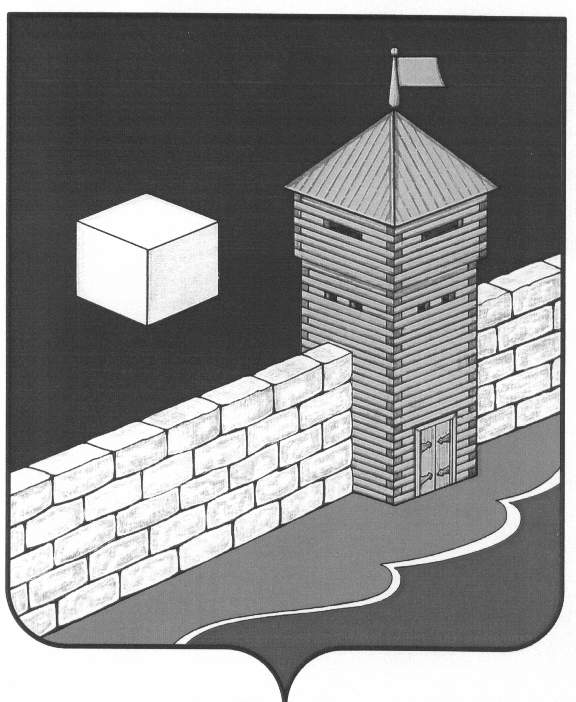 АДМИНИСТРАЦИЯ НОВОБАТУРИНСКОГО СЕЛЬСКОГО ПОСЕЛЕНИЯПОСТАНОВЛЕНИЕ     456573, п. Новобатурино Еткульского района, Челябинской области, ул. Центральная,4 тел, факс 8 ( 351) 9-93-6810  марта  2017 года № 07п. НовобатуриноОб отмене постановления № 40от 02.09.2013 года «Об утвержденииадминистративного регламентаисполнения муниципальной функции«Осуществление муниципальногожилищного контроля на территорииНовобатуринского сельского поселения»       На основании протеста прокурора № 8-2017 от 10.03.2017 года на постановление администрации Новобатуринского сельского поселения № 40 от 02.09.2013 года  «Об утверждении административного регламента исполнения муниципальной функции «Осуществление муниципального жилищного контроля на территории Новобатуринского сельского поселения» администрация Новобатуринского сельского поселения ПОСТАНОВЛЯЕТ:Отменить постановление администрации Новобатуринского сельского поселения  «Об утверждении административного регламента исполнения муниципальной функции «Осуществление муниципального жилищного контроля на территории Новобатуринского сельского поселения» администрация Новобатуринского сельского поселения как противоречащее действительности;Настоящее постановление вступает в силу с момента его подписания.Глава Новобатуринскогосельского поселения      	                                                                   А.М. Абдулин 